     ПАСПОРТ ИЗДЕЛИЯ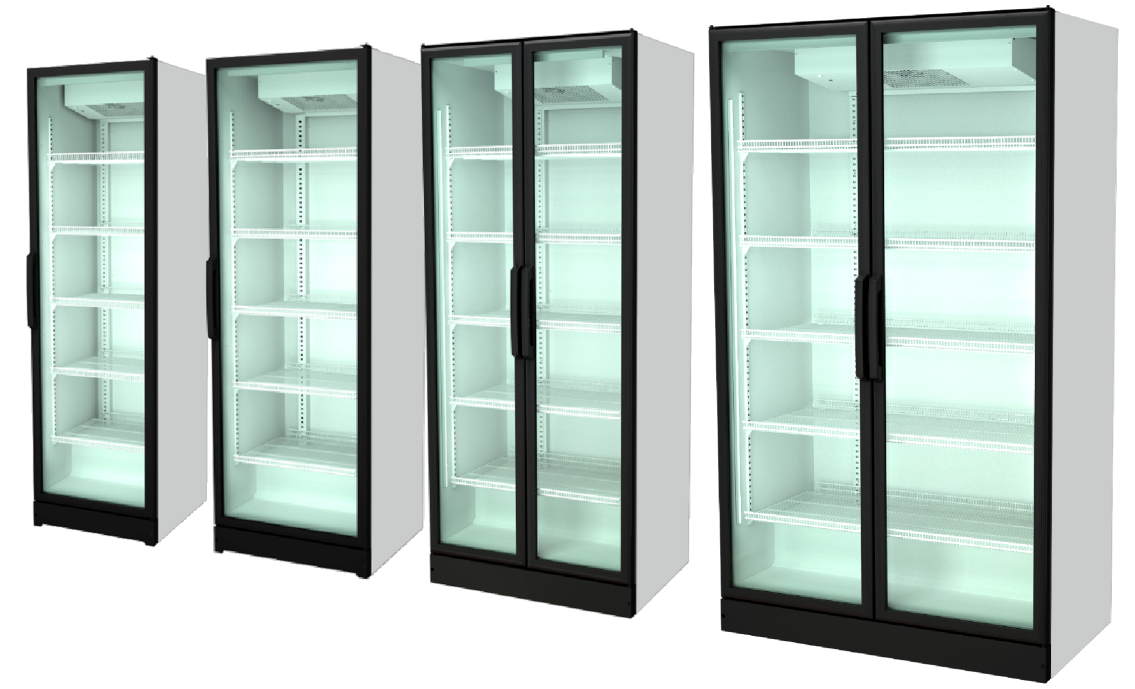 ХОЛОДИЛЬНЫЙ              ШКАФ	      (Briskly 4; Briskly 5; Briskly 6; Briskly 7; Briskly 8; Briskly 11; Briskly 8 Slide; Briskly 11 Slide; Briskly 4 AD; Briskly 5 AD; Briskly 7 AD; Briskly 8 AD; Briskly 11 AD; Briskly 8 Slide AD; Briskly 11 Slide AD)                                 Дата производства                                                                                                                                                                                                                                ___________________________Основные технические характеристики холодильного оборудования стандартной модификации:Общая схема холодильного шкафа Briskly 4(AD) - Briskly 7(AD)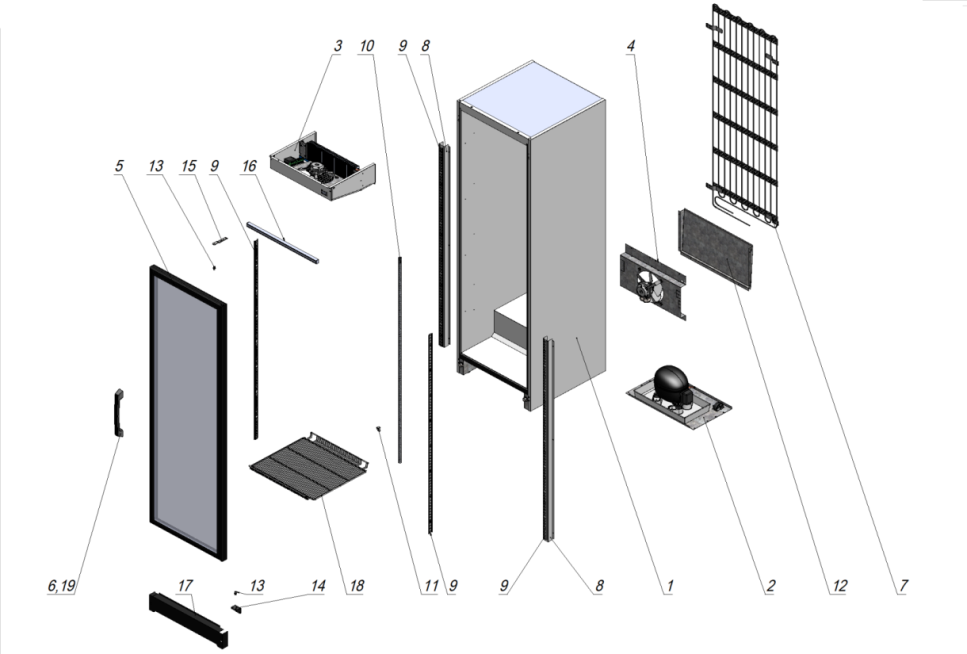 1.	Корпус холодильного шкафа 2.	Основание компрессора в сборе3.	Диффузор в сборе4.	Кожух вентилятора в сборе5.	Дверь в сборе6. 	Ручка двери7.	Конденсатор8.	Кожух магистрали9. 	Стойка внутренняя универсальная10.           Трубка гофрированная 11.	Кронштейн для крепления полок12. 	Кожух заднего конденсатора13. 	Втулка-палец14. 	Петля дверная нижняя15. 	Петля дверная  верхняя16.	Светодиодная линейка17. 	Панель декоративная18.	Полка19.           Вставка для дверной ручки Общая схема холодильного шкафа Briskly 8 (AD) - Briskly 11 (AD)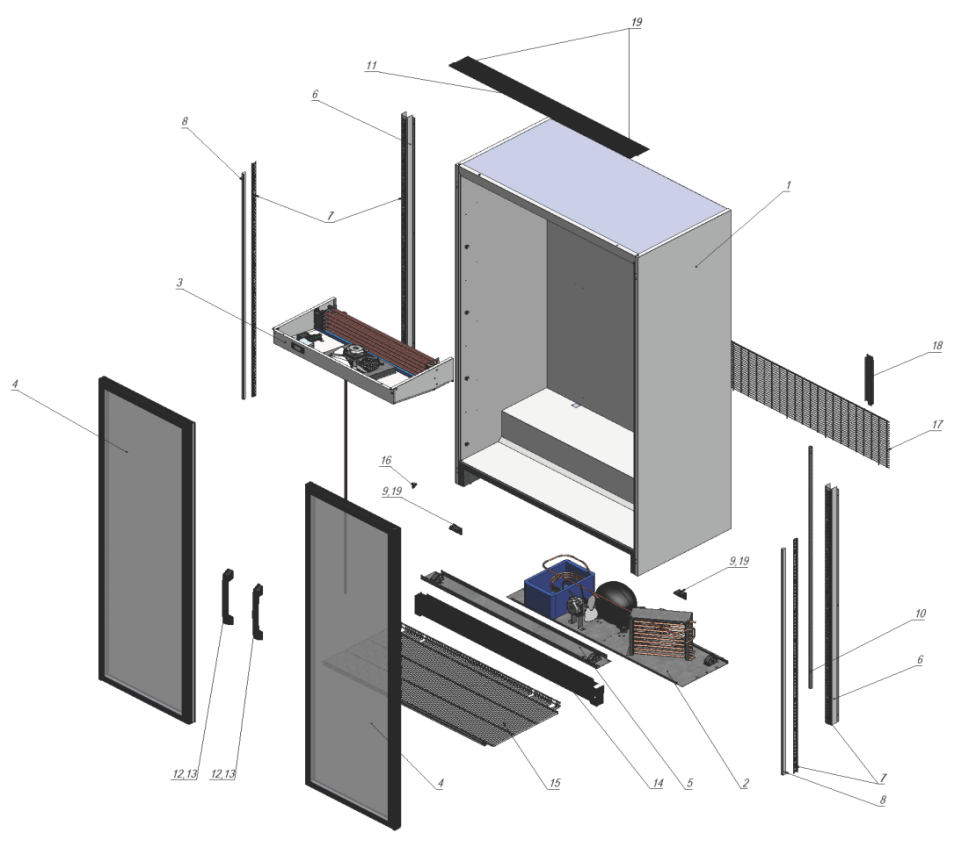 1.	Корпус холодильного шкафа 2.	Основание компрессора в сборе3.	Диффузор в сборе4.	Дверь в сборе5.	Ребро жесткости в сборе6. 	Кожух магистрали7.	Стойка внутренняя универсальная8.	Светодиодная линейка9. 	Петля дверная нижняя10. 	Трубка гофрированная11.	Балка поперечная12. 	Ручка двери13. 	Вставка для дверной ручки14. 	Панель декоративная15. 	Полка16.	Кронштейн для крепления полок17. 	Решетка задняя18.	Стопор задний19.	Втулка-палецНаименование параметраЗначения для моделиЗначения для моделиЗначения для моделиЗначения для моделиЗначения для моделиЗначения для моделиЗначения для моделиНаименование параметраBriskly 4/ Briskly 4 ADBriskly 4/ Briskly 4 ADBriskly 5/ Briskly 5ADBriskly 7/ Briskly 7ADBriskly 7/ Briskly 7ADBriskly 8/ Briskly 8 AD/ Briskly 8Slide/  Briskly 8Slide ADBriskly 11/ Briskly 11 AD/ Briskly 11Slide/  Briskly 11Slide ADДиапазон рабочих температур, о С+2...+8+2...+8+2...+8+2...+8+2...+8+2...+8+2...+8Диапазон температур окружающей среды, о С+10...+30+10...+30+10...+30+10...+30+10...+30+10...+30+10...+30Габаритные размеры (ВхШхГ), мм: 2064х595х6002064х595х7312064х595х7312064х700х7312064х700х7312064х865х7402070х1195х740Занимаемая площадь, м20.360,440,440,510,510,640,88Вес нетто, кг909494105105126151Вес брутто, кг96101101112112137163Полезный объем, л354500500602602684961Вместимость, шт:банка 0,5 л325409409477477583848бут. ПЭТ 0,5 л325409409477477583848ст. бут. 0,5 л217301301351351429624ст. бут. 0,7 л-------Среднесуточное энергопотребление, кВт*час3,54,04,05,05,06,69,8Среднесуточное энергопотребление, кВт*час3,54,04,05,05,06,69,8Кол-во и тип дверей1шт, распашная1шт, распашная1шт, распашная1шт, распашная1шт, распашная2шт,распашные/ 2шт,раздвижные2шт,распашные/ 2шт,раздвижныеНаши реквизиты:ООО «Выборгский завод холодильной техники».Россия, 188800, Ленинградская обл., г. Выборг, Промышленная, 1Тел. +7 (813)78- 200 33.    Факс.+7 (813)78-263 24.